Tuyển Sinh Viên Mới Ra Trường Và Thực Tập Sinh .NET, PHP, Java, Mobilewww.tpssoft.comTPS Software là một công ty chuyên cung cấp dịch vụ các sản phẩm CNTT (website application, mobile app…) chất lượng cao cho các khách hàng nước ngoài trong các lĩnh vực Y tế, Tài chính, Thương mại điện tử... ở các thị trường Mỹ, Singapore, Nhật Bản…Với slogan “Together Stronger”, đội ngũ chúng tôi cùng nhau xây dựng một môi trường làm việc chuyên nghiệp, môi trường đào tạo tốt để cùng nhau phát triển nghề nghiệp cũng như tạo ra được cơ hội làm việc những đồng nghiệp giỏi và onsite tại các thị trường phát triển.Mô tả công việcCông ty chúng tôi – TPS Software hiện đang có nhu cầu tuyển số lượng lớn các bạn sinh viên năm cuối hoặc mới ra trường để tham gia vào các khoá đào tạo trước khi vào các dự án thực tế của công ty. Công việc cụ thể của các bạn như sauĐược đào tạo chuyên môn và qui trình phát triển dự án cho nhân viên mới .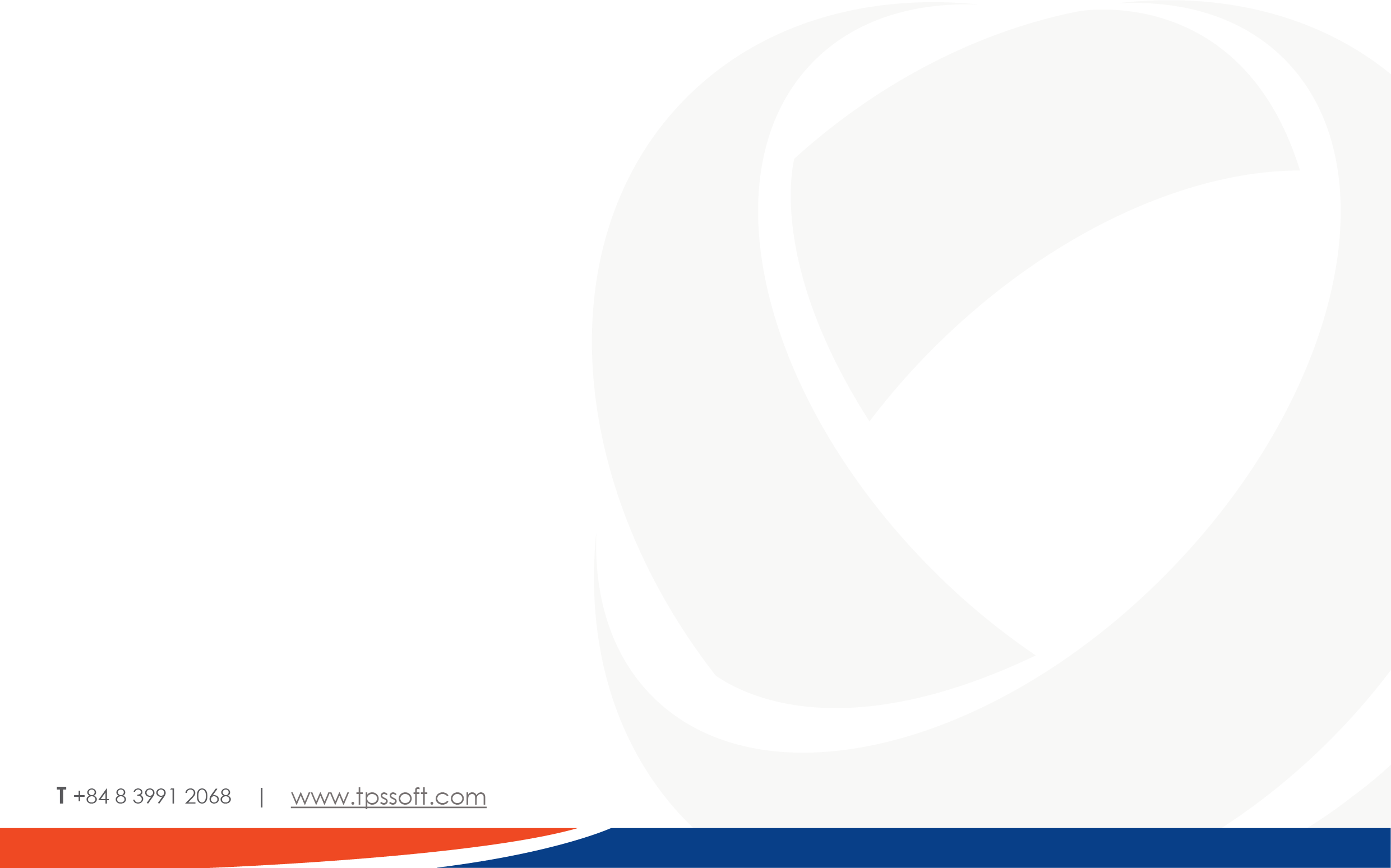 Tham gia dự án thực tế và nhận task từ Leader or Manager trong các dự án của khách hàng nước ngoài, và cơ hội học hỏi từ các chuyên gia / lập trình viên giỏi, nhiều năm kinh nghiệmTiến hành viết code và thực hiện Unit Test để đảm bảo chất lượng của code mình làm raTrao đổi thông tin về dự án thông qua các công cụ Slack, Skype, Trello hoặc các công cụ làm việc khácPhúc lợiCơ hội được làm việc với các đồng nghiệp giỏi, nhiều kinh nghiệm trong 1 môi trường năng động và phát triển nhanhTriết lý chia sẻ để học và học để chia sẻ.Nhiều cơ hội phát triển kỹ năng và kinh nghiệm thông qua các chương trình đào tạo và tư vấnCơ hội làm với khách hàng nước ngoài và nâng cao trình độ ngoại ngữ.Các hoạt động team-building hàng quý cũng như các câu lạc bộ thể thao (bóng đá, bida, cầu lông…)Du lịch hàng năm với toàn thể nhân viên và các hoạt động ngoại khoá khácGói bảo hiểm chăm sóc sức khoẻ toàn diệnTất cả các chế độ khác theo qui định của luật lao động Việt NamMiễn phí snacks và nước uống trong văn phòngYêu cầuSinh viên mới tốt nghiệp hoặc sắp tốt nghiệp các chuyên ngành công nghệ thông tin, khoa học máy tính, khoa toán-tin hoặc tương đươngCó kiến thức nền tảng tốt về lập trình và thành thạo ít nhất một trong các ngôn ngữ lập trình .NET, Java, PHP hoặc Mobile (Android, iOs)Nắm vững phương pháp phân tích thiết kế, lập trình hướng đối tượng và các design patternCó tư duy logic tốt, khả năng tự nghiên cứu và giải quyết vấn đề độc lập hoặc theo nhómSẵn sàng chấp nhận thử thách và chịu áp lực công việc tốtĐọc hiểu tài liệu tiếng Anh chuyên ngành tốtCách tham giaỨng cử viên quan tâm vui lòng gửi hồ sơ trực tuyến cho recruitment@tpssoft.comChi tiết: liên hệ Ms.Ngọc – Tel: +84 28 3991 2067 – ngoc.nguyen@tpssoft.com